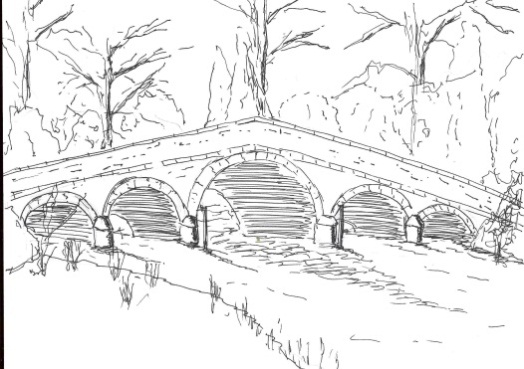 323Minutes of a meeting of the Skerne and Wansford Parish Council, which was be held in the Wansford Village Hall on Tuesday November 17 2015 at 7.30pm. Present: Councillors Ian Lamble, Lynn Stockwell, Sue Waites, Catherine Bristow, Jackie Dobson, Neil Robson, Ann Kitching, Gill  Grassam and Caroline Harrison, ERY ward councillors Jonathan Owen and Jane Evison.Apologies: None Public session: There were several members of the public present to make representations concerning the planning application at Hip House, Skerne (item 8i). A note was read from the applicant outlining some of the details of the application. Declarations of interest:  NoneTo confirm the minutes of the meeting held on September 15 2015 as a true and correct record:  Proposed Coun Dobson, seconded Coun Stockwell.ERYC ward councillors: Coun Owen said that Skerne and Wansford was now in the Phase 2 of the ER Broadband Delivery scheme; funding should be available in 2016 and the scheme should go ahead in the summer of 2017. There would still be areas not covered but the ERYC would do its best to address the situation in those areas. Coun Evison said they had been to public meetings in the Beeford, North Frodingham and Foston concerning the anaerobic digestion plant (item 8ii) and the main concerns appeared to be the number of vehicle movement associated with the scheme.To dispose of any business from the previous meeting and, if necessary, decide on a course of action:Ann Kitching  signed acceptance of office and Code of Conduct and had filled in a Register of Interests, all of which would be sent to County Hall..Bryan Hill’s memorial and interpretation board opening and update re fund. No bill had, as yet, been received from Whin Hill Nurseries. Coun Stockwell to remind Rob Smith. The planter had been glued down for security reasons.Skerne bench: The Skerne PCC had agreed that the bench could be situated along the church path. Resolved: Coun Waites purchase a teak bench from the Hutton Cranswick Nurseries and  the necessary fixings. Proposed Coun Stockwell, seconded Coun Grassam.Feoffees’ money bench update (see item 9ii). Resolved: to install a metal plaque acknowledging Feoffee’s input into the enhancement scheme – Coun Stockwell to source. Proposed  Coun Waites, seconded Coun Grassam. Some of the remaining money would be spent on improving the planting at the village’s North Frodingham approach. Bulbs had been donated by Mrs Christian Wightman. These would be distributed to Coun Harrison, Robson and Dobson for planting.ERYC Parish Transport plan; Coun Lynn Stockwell had attended: ways of saving money on rural transport were being explored and the ERYC would like to see a community champion from within the villages with whom it could liaise concerning the community’s needs and who could  inform people what is available such as the Medibus, etc.Transparency fund. Because the parish council had had a website prior to 2015 it was not eligible for transparency funding. Broadband update from Coun Jonathan Owen (see item 6).324Planning15/02939/PLF: Change of use of existing detached domestic garage for use as small scale sewing business, erection to of a front extension to provide a new double garage and laying of impervious paving to front. Hip House, Main Street, Skerne. Applicant, Mr and Mrs J Walker. Agreed:  to comment on this application citing drainage, parking and deliveries, the building line, concerns about visual and residential amenity.15/02870/STPLF - Erection of an anaerobic digestion plant and slurry tank, construction of a vehicular access track and associated works on land south west of West Farm. Foston Lane, Beeford. Agreed:  to object to this because of the inadequate infrastructure to take the volume of traffic movements suggested.15/02337/PLF - Conversion of redundant farm building to form addition to an existing dwelling and erection of single storey extension to the dwelling at Golden Hill Farm  Skerne Road Wansford East Riding Of Yorkshire YO25 8NQ; applicants Mr & Mrs S Roper. Noted:  that approval had been granted.Finance Resolved: to ratify payment to Coun Lynn Stockwell £341.20 for teak bench and fixings placed at Wansford Lock. Proposed Coun Dobson seconded Coun Harrison.Resolved: to ratify payment of £24.62 to MKM for paving slabs on which bench stands. Proposed Coun Waites, seconded Coun Grassam.Resolved: to ratify clerk’s attendance at ERNLLCA conference at a cost of £51 (inc VAT). Proposed Coun Stockwell, seconded Coun Bristow.Resolved: to set aside a sum of money in the budget to cover the purchase  of IT equipment in view of the new internet-based planning consultation system  to be implemented in June 2016. Proposed Coun Robson, seconded Coun Dobson.Noted:  balance sheet as per Nafferton Feoffees Trust grant money.Noted: VAT refund of £473.25 has been received.Noted: that remainder of information board grant £596.35 has been received from Lissett Community Wind Farm Fund.Noted:  that the benches had been added to the insurance schedule but Came & Co had deferred charging the additional premium until renewal with the proviso that no new schedule would be issued. This would bring the total  risk sum assured to £27,442.66 with £25,803.57 being street furniture, bus shelters, etc.Received: bank reconciliation.Noted:  that Business Saver (0.15% interest) account has been transferred to Active Saver (0.38% interest).TrainingResolved: to agree to clerk’s attendance at SLCC training day on December 8 at a cost of £20. Proposed Coun Bristow, seconded Coun Grassam. ERNLCCA conference: social media; community led reviews, play areas. Noted: overview from clerk.CorrespondenceERNLLCA newsletter September. Noted.ERNLLCA: Membership questionnaire on its governance structure 2015. Clerk to complete.ERYC: Festive lighting on public land. Noted.ERYC: Tackling anti-social behaviour in our community – latest figures. Noted.Wansford Village Hall Committee: invitation to appoint a councillor to sit as a Wansford Village Hall trustee. Resolved: Coun Dobson to be nominee, proposed Coun Stockwell, seconded Coun Grassam.ERYC: Transparency Code for Smaller Authorities. It was felt that the council was compliant. Noted.ERYC: Electronic working in the planning service. No paper plans to be issued after June31 2016: Noted.ERYC: Consultations with town and parish councils: clerk had put the parish council’s name down for a free projector. Noted.325AdministrationEmergency plan update – permission was given to use councillors’ mobile/landline numbers and e-mail addresses (which will be redacted in on-line version and that published by County Hall).Resolved: to adopt revised Code of Conduct, with additions re prejudicial interests. Proposed Coun Waites, seconded  Coun Grassam.Resolved: to devolve responsibility to the chairman and clerk to renew the insurance cover, seeking the best deal possible. Proposed Coun Stockwell, seconded Coun Grassam.Parish council folder in BT Cloud. Clerk to circulate link to members.Matters requested by councillorsLorries mounting kerb near Rose Cottage at junction of West End/Main Street, Skerne. Clerk to write to ERYC highways manager requesting a bollard be placed on the corner.Flooding in Back Lane, Skerne. Coun Kitching had contacted ERYC highways direct – matter to be placed on next agenda when a response may be forthcoming.Highways:  Coun Bristow had received a communication re the Skerne speed survey which indicated there had been 861 traffic movements in the five-day period surveyed at an average speed of 23.4mph and thus the village had been classed as a ‘low priority’. It was felt that, as the survey equipment was at a junction it could not be a true reflection of the speed of vehicles passing through. The clerk to write to ERYC highways expressing this opinion.Other correspondence Broxap equipment, East Riding News, ERNLLCA newsletters. Noted.To receive reports from representatives: Nafferton Feoffees, Driffield Navigation Trust. Nothing to report.Items for next agenda: Flooding in Back Lane, budget, projector.Date of next meeting: Tuesday January 19 at 7.30pm.Parish council dinner – Saturday January 16, if the Trout was available.